ENCARGADO: C. LUIS ANGEL CARLOS FRANCISCO 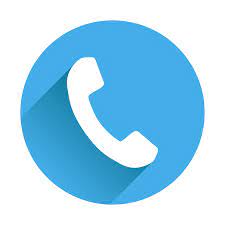 	     922- 145-31-32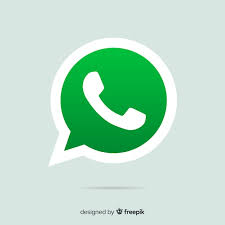      922-145.-31-32catastromz22@gmail.com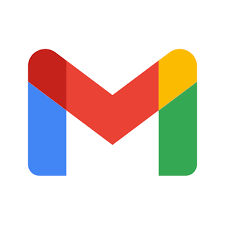 